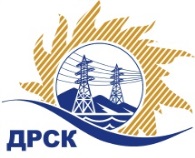 Акционерное Общество«Дальневосточная распределительная сетевая  компания»ПРОТОКОЛ № 61/УТПиР-Рзаседания Закупочной комиссии по рассмотрению заявок по открытому запросу предложений на право заключения договора на выполнение работ  «Реконструкция ВЛ 35 кВ Томмот – Алексеевск и ВЛ 35 кВ Томмот – Н.Якокитская, в том числе ПИР (ОАО «Золото Селигдара»)»Способ и предмет закупки: открытый запрос предложений  на право заключения Договора на выполнение работ «Реконструкция ВЛ 35 кВ Томмот – Алексеевск и ВЛ 35 кВ Томмот – Н.Якокитская, в том числе ПИР (ОАО «Золото Селигдара»)», закупка 298 р. 2.2.1 ГКПЗ 2017.ПРИСУТСТВОВАЛИ:  члены постоянно действующей Закупочной комиссии 2-го уровня АО «ДРСК» .ВОПРОСЫ, ВЫНОСИМЫЕ НА РАССМОТРЕНИЕ ЗАКУПОЧНОЙ КОМИССИИ: О  рассмотрении результатов оценки заявок УчастниковО признании заявок соответствующими условиям Документации о закупкеО предварительной ранжировке заявок.О проведении переторжкиРЕШИЛИ:По вопросу № 1Признать объем полученной информации достаточным для принятия решения.Утвердить цены, полученные на процедуре вскрытия конвертов с заявками участников открытого запроса предложений.По вопросу № 2Признать заявки АО «ВСЭСС» (Россия, г. Хабаровск, ул. Тихоокеанская, 165, 680042), ООО "Сельэлектрострой" (679015, Россия, Еврейская автономная обл., г. Биробиджан, ул. Советская, д. 127 В) соответствующими условиям Документации о закупке и принять их к дальнейшему рассмотрению.По вопросу № 3Утвердить предварительную ранжировку заявок Участников:По вопросу № 4Провести переторжку. Допустить к участию в переторжке заявки следующих участников:  АО «ВСЭСС» (Россия, г. Хабаровск, ул. Тихоокеанская, 165, 680042), ООО "Сельэлектрострой" (679015, Россия, Еврейская автономная обл., г. Биробиджан, ул. Советская, д. 127 В). Определить форму переторжки: заочная.Назначить переторжку на 17.01.2017 в 11:00 час. (благовещенского времени).Место проведения переторжки: ЭТП b2b-energoОтветственному секретарю Закупочной комиссии уведомить участников, приглашенных к участию в переторжке, о принятом комиссией решенииИсп. Коротаева Т.В.Тел. (4162) 397-205г. Благовещенск«12» января 2016№Наименование участника и его адрес Цена заявки на участие в закупке1АО «ВСЭСС» (Россия, г. Хабаровск, ул. Тихоокеанская, 165, 680042)13 430 000,00 руб. без учета НДС 15 847 400,00 руб. с учетом НДС 2ООО "Сельэлектрострой" (679015, Россия, Еврейская автономная обл., г. Биробиджан, ул. Советская, д. 127 В)13 433 755,00 руб. без учета НДС 15 851 830,90 руб. с учетом НДС Место в предварительной ранжировкеНаименование участника и его адресЦена заявки на участие в закупке без НДС, руб.Балл по неценовой предпочтительности1 местоАО «ВСЭСС» (Россия, г. Хабаровск, ул. Тихоокеанская, 165, 680042)13 430 000,00  2,62 местоООО "Сельэлектрострой" (679015, Россия, Еврейская автономная обл., г. Биробиджан, ул. Советская, д. 127 В)13 433 755,00  1,8Ответственный секретарь Закупочной комиссии  2 уровня АО «ДРСК»____________________М.Г. Елисеева